Anul școlar 2021 - 2022Fișă de proiect – clasa a VII-a  1. Probleme compuse:1.1.  Calculați:                                         .1.2.  Rezolvați în Q ecuația de mai jos: 1.3.  Comparați numerele reale  x =  și  y =  .1.4.  Determinați înălțimea unui turn, știind că observatorul are înălțimea de 1,80 m,                                             se află la distanța de 10 m față de baza turnului și vede vârful acestuia sub          un unghi de 45°.1.5.  Aflați lungimea tangetei comune, interioare, a două cercuri exterioare și         , având = 20 cm.                                                                                                                                Profesor, Teodora Cosma  2.  Problemă distractivă: Determinați denumirea unei noțiuni matematice învățate       în clasa a VII – a, privind figura geometrică, formula și media aritmetică, de mai jos:  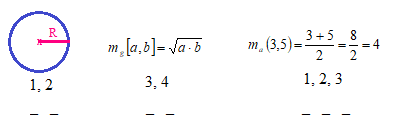                                                                                                                                         Profesor, Teodora Cosma      3. CONCURSUL ,,Varietăţi Matematice”- anul școlar  2021 – 2022 !1. Probleme  propuse de profesor, Teodora Cosma     1.  Aflați media geometrică a numerelor reale, strict pozitive, a = și b = .     2.  Determinați < D al patrulaterului convex ABCD, știind că < A = 95°, < B = 87° și            < C =  (< A + < B) : 2 – 21°.                                                  2. Concurs de: probleme compuse, probleme distractive compuse, rebusuri, glume, povestiri, poezii, ghicitori, fotografii,...ale elevilor, cu menţiunea să aibă conţinut matematic.                                                             *  Termen de rezolvare a problemelor propuse, până                                                                   în data de 30.05.2022                                                                    *  Rezultatele vor fi prezentate până în data de                                                                        1.06.2022.                                                                 *  Realizată de profesor, Cosma Teodora                                                                   Liceul Tehnologic T.F.,,Anghel Saligny”- Simeria                                                                  Structura: Şcoala Gimnazială „Sigismund  Toduţă” 